Hand hygiene Audit tool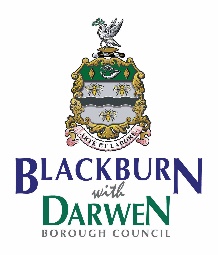 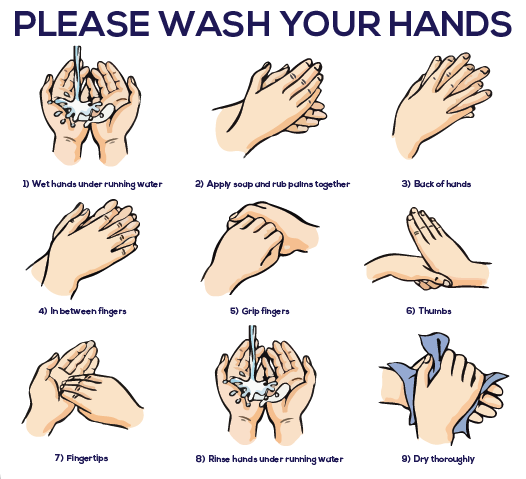 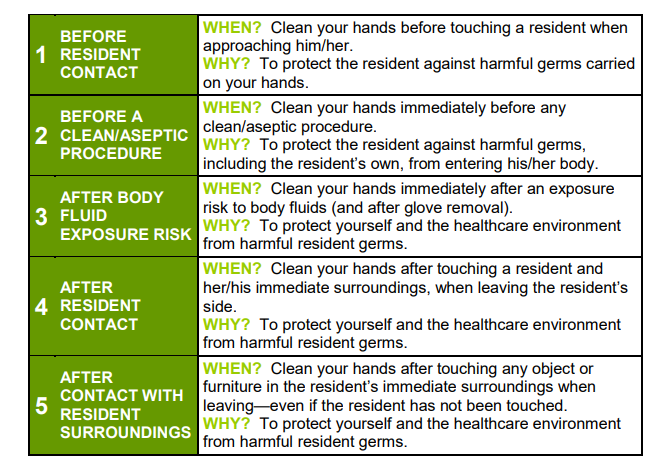 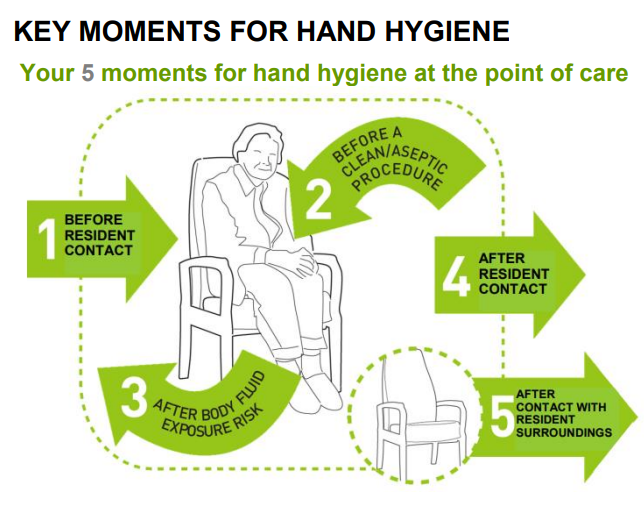 The purpose of the audit tool is to ensure staff are observed undertaking the correct hand hygiene technique, and that all staff are compliant with the BBE (bare below the elbow) policy.All columns should be completed.In the event of non-compliance, action plans should be produced and reviewed regularly.Completed audit tools should be kept locally for good practice assurance and as evidence for CQC inspections.During clinical situations, where possible, staff should be observed undertaking ‘Key Moments’Auditor:                                                                                                            Unit/Location:                                                        Date:Auditor:                                                                                                            Unit/Location:                                                        Date:Auditor:                                                                                                            Unit/Location:                                                        Date:Auditor:                                                                                                            Unit/Location:                                                        Date:Auditor:                                                                                                            Unit/Location:                                                        Date:Auditor:                                                                                                            Unit/Location:                                                        Date:Auditor:                                                                                                            Unit/Location:                                                        Date:ObservationStaff member being observedKey MomentsStaff BBE including no nail varnish, acrylic nails, or JewelleryAny opens wounds covered with a dressingThe correct hand hygiene technique was usedPaper towels are disposed of without touching lidded binNo. 1 Yes  No  Yes  No  Yes  No  Yes  No  Yes  No No. 2 Yes  No  Yes  No  Yes  No  Yes  No  Yes  No No. 3 Yes  No  Yes  No  Yes  No  Yes  No  Yes  No No. 4 Yes  No  Yes  No  Yes  No  Yes  No  Yes  No No. 5 Yes  No  Yes  No  Yes  No  Yes  No  Yes  No No. 6 Yes  No  Yes  No  Yes  No  Yes  No  Yes  No No. 7 Yes  No  Yes  No  Yes  No  Yes  No  Yes  No No. 8 Yes  No  Yes  No  Yes  No  Yes  No  Yes  No No. 9 Yes  No  Yes  No  Yes  No  Yes  No  Yes  No No. 10 Yes  No  Yes  No  Yes  No  Yes  No  Yes  No 